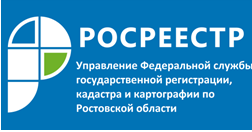 Пресс-релиз                                                                                                                                   18.10.2021Управление Росреестра по Ростовской области обращает внимание пользователей сайта Росреестра на то, что в «Личном кабинете» на сайте размешено руководство пользователя, в котором описаны возможности, доступные операции, назначение и условия применения «Личного кабинета».Подробная информация удобно структурирована и снабжена наглядными иллюстрациями, перечнем принятых сокращений и терминов. Разработаны отдельные руководства пользователей для физических и юридических лиц, представителей органов государственной власти (местного самоуправления), кадастровых инженеров.Напоминаем, что «Личный кабинет» сайта Росреестра предоставляет пользователям доступ к наиболее востребованным электронным услугам и сервисам, которые оказывает Федеральная служба государственной регистрации, кадастра и картографии (Росреестр).Контакты для СМИ:Пресс-служба Управления Росреестра по Ростовской областиТатьяна Фатеева8-938-169-55-69FateevaTA@r61.rosreestr.ruwww.rosreestr.ru